Publicado en Barcelona el 15/02/2019 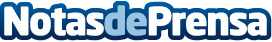 APC by Schneider Electric y Cisco lanzan soluciones integradas de Micro Data Centers para Edge ComputingAprovechando las nuevas tendencias asociadas a tecnologías de Edge Computing, Cisco y APC by Schneider Electric se unen para lanzar soluciones pre-integradas y configuradas en una infraestructura autónoma que permiten una instalación "plug-and-play" en infraestructuras Edge, que optimizan la eficiencia, los costes y los tiempos de entregaDatos de contacto:Prensa Schneider Electric935228600Nota de prensa publicada en: https://www.notasdeprensa.es/apc-by-schneider-electric-y-cisco-lanzan Categorias: Hardware Ciberseguridad Otras Industrias http://www.notasdeprensa.es